УТВЕРЖДАЮРегиональный центр 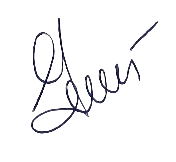 развития движения «Абилимпикс»Руководитель ____________ Чешко С.Л.15 апреля 2024 г.КОНКУРСНОЕ ЗАДАНИЕпо профессииСтоляр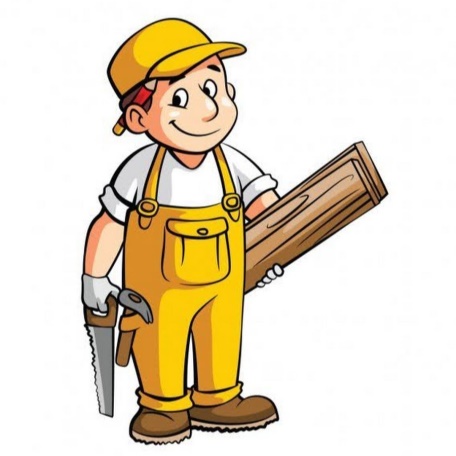 Екатеринбург 2024КОМПЛЕКСНОЕ ЗАДАНИЕМесто проведения: мастерские ГАПОУ СО «Уральский техникум автомобильного транспорта и сервиса» Екатеринбург, ул. Удельная, 5Дата проведения: 24 апреля 2024 годаВремя выполнения: 2 часа Краткое описание задания:Выполнить практическое задание по изготовлению столярного изделия «Вешалка для одежды» по эскизуКраткое описание заданияУчастник самостоятельно должен разметить согласно чертежу, заготовки, при помощи необходимого инструмента сформировать шиповые соединения, просверлить отверстия и зафиксировать шкантами, произвести по шаблону криволинейную обработку заготовок. Участникам в ходе выполнения конкурсного задания необходимо за 2 часа выполнить подготовительные, заготовительные и разметочные работы; определить базовые поверхности деталей, необходимым ручным инструментом сформировать шиповые соединения, произвести сверление, выполнить профильное резание и шлифование заготовок.Последовательность выполнения заданияПодготовка рабочего местаИзучение конкурсного заданияРазметка шипового соединенияИзготовление шипового соединения Сверление по шаблону, соединение на шкантыИзготовление нижней планкиСверление и соединение на шкантыКриволинейная обработка заготовокОбработка шлифованием деталей, по необходимостиСборка насухо Передача изделия на оценку экспертамУборка рабочего местаВсе технологические процессы по изготовлению изделия производятся исключительно ручным инструментом. Эскиз - Вешалка для одежды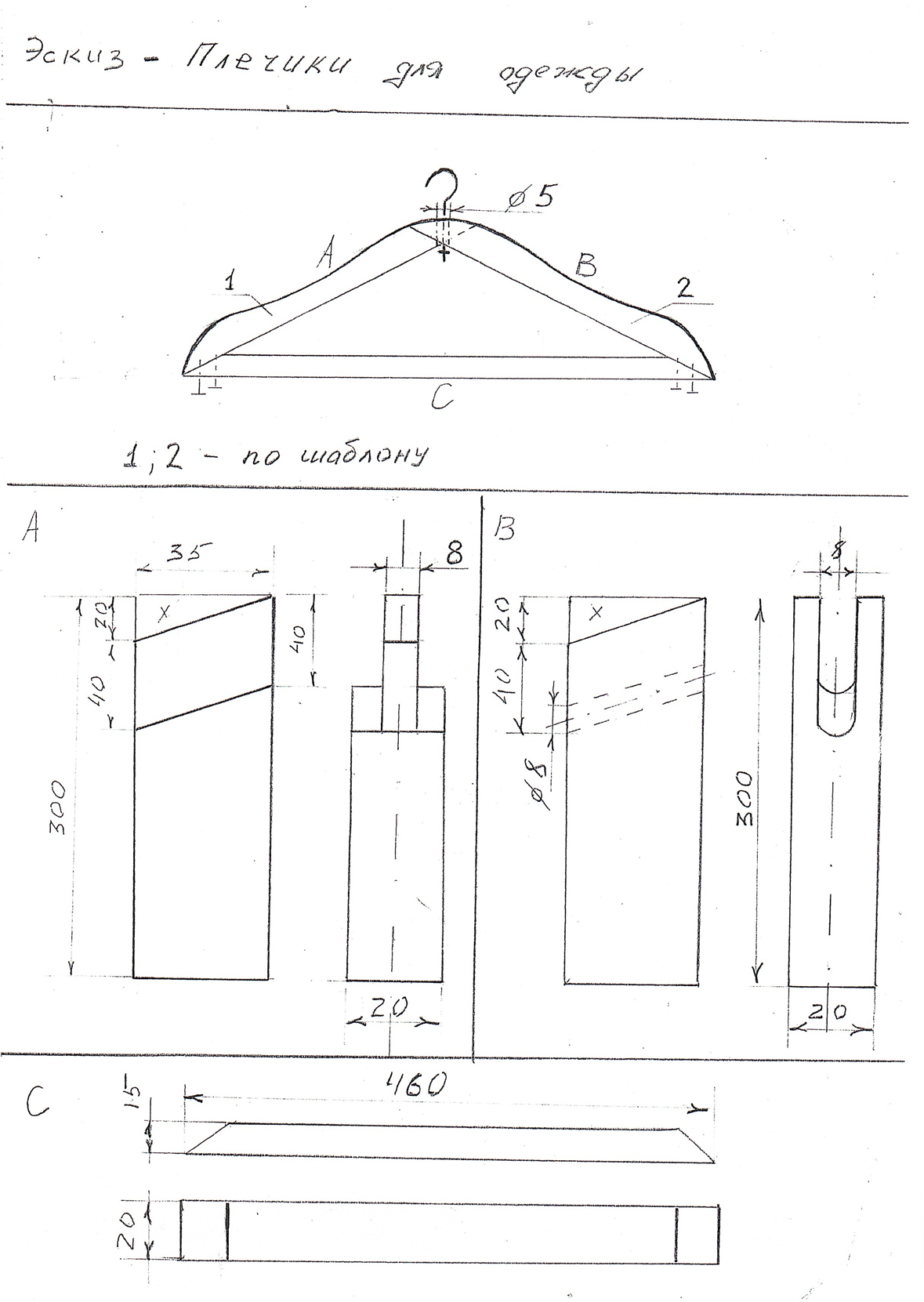 2.4. Критерии оценки выполнения заданияДопускается использование своего инструмента в соответствии с перечисленнымКритерийМакс баллБаллБаллОценкаСубъективная оценка (качество) Субъективная оценка (качество) Субъективная оценка (качество) Субъективная оценка (качество) Субъективная оценка (качество) Качество шиповых соединений20Объективная оценкаОбъективная оценкаОбъективная оценкаОбъективная оценкаОбъективная оценкаЗазоры40Линейные размеры30Общие размеры10Итого:100Не соблюдение ТБ- 5Замена заготовок- 5